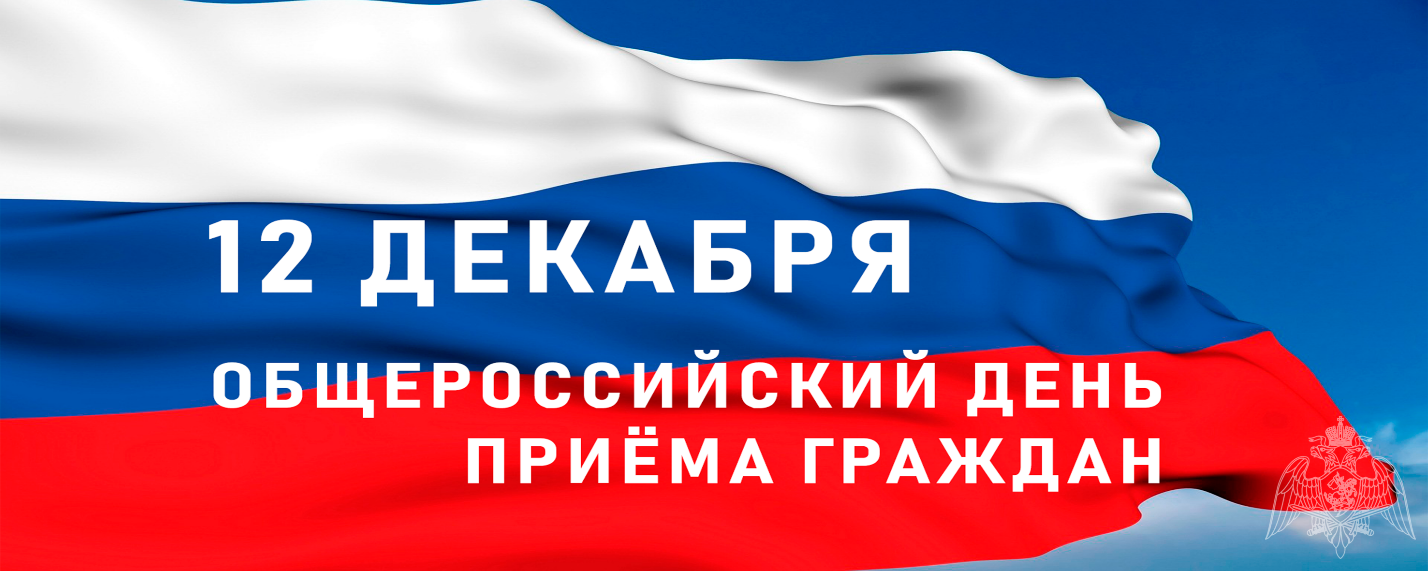 В соответствии с поручением Президента Российской Федерации ежегодно, начиная в 12 декабря 2013 года, в День Конституции Российской Федерации проводится общероссийский день приема граждан в целях обеспечения возможности реализации права на личное обращение заявителям, в том числе осуществляющим трудовую деятельность в день проведения общероссийского дня приема граждан.Общероссийский день приема граждан 12 декабря 2019 года проводится с 12 часов 00 минут до 20 часов 00 минут по местному времени в Приемной Президента Российской Федерации по приему граждан в Москве, в приемных Президента Российской Федерации в федеральных округах и в административных центрах субъектов Российской Федерации (далее –приемные Президента Российской Федерации); в федеральных органах исполнительной власти и в соответствующих территориальных органах, в федеральных государственных органах и в соответствующих территориальных органах, в исполнительных органах государственной власти субъектов Российской Федерации (далее – государственные органы) и в органах местного самоуправления.Время проведения – с 12.00 до 20.00 по местному времени с учетом часовых зон.Прием ведется при предъявлении заявителями, пришедшими на прием, документа, удостоверяющего его личность.